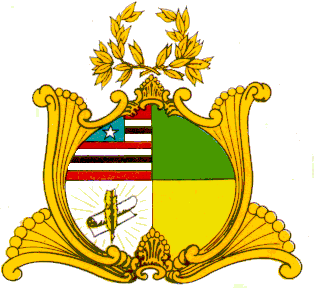 ESTADO DO MARANHÃOASSEMBLEIA LEGISLATIVA DO ESTADO DO MARANHÃOGABINETE DO DEPUTADO PARÁ FIGUEIREDO REQUERIMENTO Nº             /2019                            Senhor Presidente,                            Nos termos do art. 158, inciso VI, do Regimento Interno, requeiro a Vossa Excelência, que após ouvida a Mesa, seja retirado de tramitação o Projeto de Resolução Legislativa nº 039/2019, que Concede a Medalha de Mérito Legislativo “Manuel Beckman” ao Desembargador e atual Presidente do Tribunal de Justiça, José Joaquim Figueiredo dos Anjos ,  de minha autoria.                            PLENÁRIO DEPUTADO “NAGIB HAICKEL”, DO PALÁCIO “MANUEL BECKMAN”, em 21 de maio de 2019.PARÁ FIGUEIREDODeputado Estadual